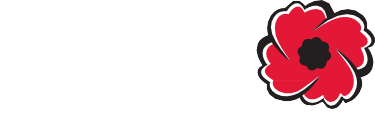 Applicant Name:	Mr	Mrs	Ms  	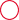 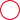 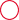 Surname	Given namesAddress:  	Street / PO Box / RR # / Site #	City	Prov	Postal CodeHome Tel: 	Other Tel: 	E-mail:  	Date of Birth: 	Citizenship: 	M	F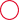 dd/mm/yyyyHave you ever been a member of the Legion? No	Yes	If yes, Membership # 	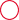 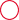 Membership Type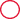 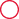 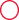 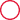 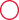 LEGION Magazine SubscriptionMembership dues include a one-year subscription rate of $9.49 plus applicable taxes.I would like the French insert.	I do not wish to receive my copies of LEGION Magazine.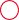 Membership Declaration and InitiationThe Royal Canadian Legion’s mission is to serve veterans, which includes serving military and RCMP members and their families, to promote remembrance and to serve our communities and our country.I support the mission statement of the Royal Canadian LegionI have read and agree to support the purposes and objects of the Royal Canadian Legion (located in the General By-Laws)I hereby solemnly declare that I am not a member, nor affiliated with, any group, party or sect whose interests conflict with the avowed purposes of the Legion, and I do not, and will not, support any organization advocating the overthrow of our governmentby force or which advocates, encourages or participates in subversive action or propagandaI hereby certify that I have never been expelled, or had my membership revoked, from any Legion Branch or any other Veterans organization I hereby certify that I have never been dishonourably discharged from, deserted from nor evaded service in the Forces of any country I agree to participate in the annual Poppy CampaignI agree to abide by the constitution, rules and by-laws of the Royal Canadian Legion. 	 Initial here to confirm you agree with the above declaration and requirements.Personal Information ConsentI understand that the personal information collected on this form will be used by The Royal Canadian Legion (“Legion”) for the purposes of processing my membership application and communicating with me about my membership, and may be used internally by the Legion at the national, provincial and branch levels for administration purposes and for the other purposes provided in its Privacy Statement at legion.ca/legal. By completing, signing and submitting this form, I am giving my consent for the Legion to collect, use or disclose my personal information for these purposes. I understand that I may withdraw my consent at any time by contacting Legion Member Services at 855-330-3344.Applicant Signature: 	Date:  	Congratulations you are now an initiated member of the Royal Canadian Legion subject to Branch policy. Further welcoming ceremony processes are at the discretion of your local Branch.TO BE COMPLETED BY THE LEGION BRANCHCommand: 	Branch Name: 	Branch #:  	                             Branch Address:  			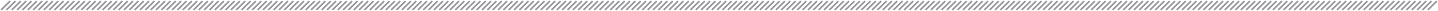 Service InformationPerson who served:  Self or (Name): 	Relationship: 	who is/was an Ordinary Member of Command/Branch: 		Membership #:  		 Service #  				 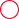 DocumentationService Record Discharge Certificate Marriage Certificate Birth Certificate Adoption Certificate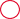 Other:			 Discharge Date: 		Type of Discharge:  	  Theatres of Service: 		Medals/Decorations:   	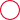 Next of KinName: 	Relationship: 	Tel:  	AdministrationCertified that section 221 of the General By-Laws has been applied and that satisfactory proof of service and relationship has been submitted where applicable.Branch Membership Committee: 				Date:		 Date Passed at General Meeting: 	Date of Initiation:  		                               Membership Dues Paid: 		Date:	 Membership Registration Form and Per Capita Tax Submitted to Dominion Command			Date:  	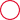 Record of Legion ServiceDate of Original Admission to Legion: 	Membership #: 	Date of Initiation:  	Branch JoinedBranch JoinedBranch JoinedBranch JoinedBranch JoinedBranch JoinedCommand & Branch #LocationLocationDate JoinedDate LeftDate LeftOffice HeldOffice HeldOffice HeldHonours and Awards HeldHonours and Awards HeldHonours and Awards HeldCommand & Branch #OfficeDateCommand & Branch #AwardDate